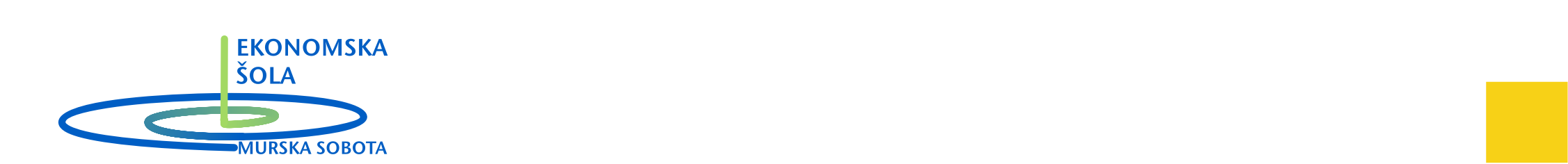 Ekonomska šola Murska SobotaSrednja šola in gimnazija Noršinska ulica 13Murska SobotaObvezne izbirne vsebine in interesne dejavnosti po prosti izbiri izven šoleObvezne izbirne vsebine in interesne dejavnosti po prosti izbiri izven šoleObvezne izbirne vsebine in interesne dejavnosti po prosti izbiri izven šoleNapotnica ŠOLA:Ekonomska šola Murska SobotaSrednja šola in gimnazijaNoršinska ulica 139000 Murska SobotaIZVAJALEC:____________________________________________  ( zavod, društvo)___________________________________(naslov)IZVAJALEC:____________________________________________  ( zavod, društvo)___________________________________(naslov)PotrdiloPotrjujemo, da se je dijak-inja ________________________________ iz ____oddelkav šolskem letu 2022/23 udeležil _________________________________________                                                                                                       (vpišite program, vsebino,….)___________________________________________________________________Dejavnosti so bile izvedene: ____________________________________________                                                                                                        (vpišite datum oziroma termin)Število opravljenih ur: ______________Odgovorna oseba za izvedbo programa: ______________________________      M.P.          ________________________                                                               (ime in priimek, funkcija)                                                                                               (podpis)Kraj in datum:________________________PotrdiloPotrjujemo, da se je dijak-inja ________________________________ iz ____oddelkav šolskem letu 2022/23 udeležil _________________________________________                                                                                                       (vpišite program, vsebino,….)___________________________________________________________________Dejavnosti so bile izvedene: ____________________________________________                                                                                                        (vpišite datum oziroma termin)Število opravljenih ur: ______________Odgovorna oseba za izvedbo programa: ______________________________      M.P.          ________________________                                                               (ime in priimek, funkcija)                                                                                               (podpis)Kraj in datum:________________________PotrdiloPotrjujemo, da se je dijak-inja ________________________________ iz ____oddelkav šolskem letu 2022/23 udeležil _________________________________________                                                                                                       (vpišite program, vsebino,….)___________________________________________________________________Dejavnosti so bile izvedene: ____________________________________________                                                                                                        (vpišite datum oziroma termin)Število opravljenih ur: ______________Odgovorna oseba za izvedbo programa: ______________________________      M.P.          ________________________                                                               (ime in priimek, funkcija)                                                                                               (podpis)Kraj in datum:________________________